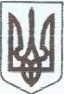 СОТНИКІВСЬКА СІЛЬСЬКА РАДАЯГОТИНСЬКОГО РАЙОНУ КИЇВСЬКОЇ ОБЛАСТІШОСТОГО СКЛИКАННЯРІШЕННЯПро встановлення місцевих податків 
 на території  Сотниківської сільської ради на 2016 рікНа виконання п.24 ст. 26 Закону України "Про місцеве самоврядування в Україні», від 21 травня 1997 року №280/97 (із змінами), п. З та п. 4 ст. 12 розділів ХІІ, ХІІІ Податкового кодексу України від 2 грудня 2010 року № 2755-VІ (із змінами), сільська рада вирішила:  1.     Встановити на території  Сотниківської сільської ради на 2016 рік податок на майно. Податок на майно складається з:-         податку на нерухоме майно, відмінне від земельної ділянки;-         транспортного податку;-         плати за землю;  2.      Затвердити Положення по місцевих податках (додаток №1).  3.     Доручити секретарю сільської ради забезпечити офіційне оприлюднення             даного рішення.  4.     Головному бухгалтеру сільської ради прийняте рішення у десятиденний строк            з дня оприлюднення надіслати до Яготинського відділення Переяслав-                         Хмельницької ОДПІ, постійно здійснювати контроль за надходженням          місцевих податків.   5.   Дане рішення діє з 01 січня 2016 року.   6.   Контроль за виконанням даного рішення покласти на постійну комісію          сільської ради з питань соціально-культурного розвитку та бюджету.7. Визнати такими, що втратили чинність рішення сесії «Про встановлення місцевих податків  на території Сотниківської сільської ради на 2015рік» від 29.01.2015 року за №366-47-УІ з 01.01.2016 року.        	Сільський голова                                                     М.А.Висовеньс.Сотниківка05 серпня 2015 року№ 396-53-УІДОДАТОК  1до рішення Сотниківської сільської ради Яготинського району Київської областівід 05.08.2015 року за № 397-53-УІПОЛОЖЕННЯ ПРО  ПОДАТОК НА МАЙНОРозділ I. Податок на нерухоме майно.Податок на майно складається з:Податку на нерухоме майно, відмінне від земельної ділянки;Транспортного податку;Плати за землю.Податок на нерухоме майно, відмінне від земельної ділянки.1. Платники податку.1.1. Платниками податку є фізичні та юридичні особи, в тому числі нерезиденти, які є власниками об'єктів житлової та/або нежитлової нерухомості.1.2. Визначення платників податку в разі перебування об'єктів житлової та/або нежитлової нерухомості у спільній частковій або спільній сумісній власності кількох осіб:а) якщо об'єкт житлової та/або нежитлової нерухомості перебуває у спільній частковій власності кількох осіб, платником податку є кожна з цих осіб за належну їй частку;б) якщо об'єкт житлової та/або нежитлової нерухомості перебуває у спільній сумісній власності кількох осіб, але не поділений в натурі, платником податку є одна з таких осіб-власників, визначена за їх згодою, якщо інше не встановлено судом;в) якщо об'єкт житлової та/або нежитлової нерухомості перебуває у спільній сумісній власності кількох осіб і поділений між ними в натурі, платником податку є кожна з цих осіб за належну їй частку.2. Об'єкт оподаткування2.1. Об'єктом оподаткування є об'єкт житлової та нежитлової нерухомості, в тому числі його частка.2.2. Не є об'єктом оподаткування:а) об'єкти житлової та нежитлової нерухомості, які перебувають у власності органів державної влади, органів місцевого самоврядування, а також організацій, створених ними в установленому порядку, що повністю утримуються за рахунок відповідного державного бюджету чи місцевого бюджету і є неприбутковими (їх спільній власності);б) об'єкти житлової та нежитлової нерухомості, які розташовані в зонах відчуження та безумовного (обов'язкового) відселення, визначені законом, в тому числі їх частки;в) будівлі дитячих будинків сімейного типу;г) гуртожитки;ґ) житлова нерухомість непридатна для проживання, в тому числі у зв'язку з аварійним станом, визнана такою згідно з рішенням сільської, селищної, міської ради;д) об'єкти житлової нерухомості, в тому числі їх частки, що належать дітям-сиротам, дітям, позбавленим батьківського піклування, та особам з їх числа, визнаним такими відповідно до закону, дітям-інвалідам, які виховуються одинокими матерями (батьками), але не більше одного такого об'єкта на дитину;е) об'єкти нежитлової нерухомості, які використовуються суб'єктами господарювання малого та середнього бізнесу, що провадять свою діяльність в малих архітектурних формах та на ринках;є) будівлі промисловості, зокрема виробничі корпуси, цехи, складські приміщення промислових підприємств;ж) будівлі, споруди сільськогосподарських товаровиробників, призначені для використання безпосередньо у сільськогосподарській діяльності;з) об'єкти житлової та нежитлової нерухомості, які перебувають у власності громадських організацій інвалідів та їх підприємств. 3. База оподаткування3.1. Базою оподаткування є загальна площа об'єкта житлової та нежитлової нерухомості, в тому числі його часток.3.2. База оподаткування об'єктів житлової та нежитлової нерухомості, в тому числі їх часток, які перебувають у власності фізичних осіб, обчислюється контролюючим органом на підставі даних Державного реєстру речових прав на нерухоме майно, що безоплатно надаються органами державної реєстрації прав на нерухоме майно та/або на підставі оригіналів відповідних документів платника податків, зокрема документів на право власності.3.3. База оподаткування об'єктів житлової та нежитлової нерухомості, в тому числі їх часток, що перебувають у власності юридичних осіб, обчислюється такими особами самостійно виходячи з загальної площі кожного окремого об'єкта оподаткування на підставі документів, що підтверджують право власності на такий об'єкт.4. Пільги зі сплати податку4.1. База оподаткування об'єкта житлової нерухомості, що перебуває у власності фізичної особи - платника податку, зменшується:а) для квартири - на ;б) для житлового будинку - на .в) для різних типів об’єктів житлової нерухомості, втому числі їх часток (у разі одночасного перебування  у власності платника податку квартири/квартир та житлового будинку/будинків, у тому числі їх часток), - на .Таке зменшення надається один раз за базовий податковий (звітний) період і застосовується до об'єкта житлової нерухомості, у якій фізична особа - платник податку зареєстрована в установленому законом порядку, або за вибором такого платника до будь-якого іншого об'єкта житлової нерухомості, який перебуває в його власності.4.2. Звільнити від сплати податку на нерухоме майно, відмінне від земельної ділянки(щодо об’єктів житлової та нежитлової нерухомості):- інвалідів першої і другої групи;-  фізичних особи, які виховують трьох і більше дітей віком до 18 років;-  пенсіонерів(за віком);- ветеранів війни та осіб, на яких поширюється дія Закону України "Про статус ветеранів війни, гарантії їх соціального захисту";- фізичних осіб, визнаних законом особами, які постраждали внаслідок Чорнобильської катастрофи- учасників антитерористичної операції на сході України, та членів їх сім’ї (щодо об’єктів житлової та нежитлової нерухомості).4.3. Звільнити від сплати податку на нерухоме майно, відмінне від земельної ділянки щодо об»єктів нежитлової нерухомості фізичних осіб, на об»єкти:- гаражі (наземні та підземні);- господарчі присадибні будівлі (сараї, господарчі допоміжні споруди та будівлі, вбиральні та інші). 5. Ставка податку5.1. Ставки податку встановлюються в таких розмірах за  загальної  площі об'єкта житлової і нежитлової нерухомості:а) Ставки податку для об’єктів житлової нерухомості, що перебувають у власності фізичних та юридичних осіб, у розмірі 1 відсоток розміру мінімальної заробітної плати, встановленої законом на 1 січня звітного (податкового) року, за  бази оподаткування. б) Ставки податку для об’єктів нежитлової нерухомості, що перебувають у власності фізичних та юридичних осіб, у розмірі 1 відсоток розміру мінімальної заробітної плати, встановленої законом на 1 січня звітного (податкового) року, за  бази оподаткування.6. Податковий період6.1. Базовий податковий (звітний) період дорівнює календарному року.7. Порядок обчислення суми податку7.1. Обчислення суми податку з об'єкта/об'єктів оподаткування, які перебувають у власності фізичних осіб, здійснюється контролюючим органом за місцем податкової адреси (місцем реєстрації) власника житлової та/або нежитлової нерухомості виходячи з бази оподаткування та відповідної ставки податку.Обчислена сума податку розподіляється контролюючим органом пропорційно до питомої ваги загальної площі кожного з об'єктів житлової та/або нежитлової нерухомості.7.2. Податкове/податкові повідомлення-рішення про сплату суми/сум податку, та відповідні платіжні реквізити органу місцевого самоврядування за місцезнаходженням кожного з об'єктів житлової та/або нежитлової нерухомості, надсилаються (вручаються) платнику податку контролюючим органом за місцем його податкової адреси (місцем реєстрації) до 1 липня року, що настає за базовим податковим (звітним) періодом (роком).Щодо новоствореного (нововведеного) об'єкта житлової та/або нежитлової нерухомості податок сплачується фізичною особою-платником починаючи з місяця, в якому виникло право власності на такий об'єкт.Контролюючі органи за місцем проживання (реєстрації) платників податку в десятиденний строк інформують відповідні контролюючі органи за місцезнаходженням об'єктів житлової та/або нежитлової нерухомості про надіслані (вручені) платнику податку податкові повідомлення-рішення про сплату податку у порядку, встановленому центральним органом виконавчої влади, що забезпечує формування та реалізує державну податкову і митну політику.Нарахування податку та надсилання (вручення) податкових повідомлень-рішень про сплату податку фізичним особам - нерезидентам здійснюють контролюючі органи за місцезнаходженням об'єктів житлової та/або нежитлової нерухомості, що перебувають у власності таких нерезидентів.7.3. Платники податку мають право звернутися з письмовою заявою до контролюючого органу за місцем проживання (реєстрації) для проведення звірки даних щодо:об'єктів житлової та/або нежитлової нерухомості, в тому числі їх часток, що перебувають у власності платника податку;розміру загальної площі об'єктів житлової та/або нежитлової нерухомості, що перебувають у власності платника податку;права на користування пільгою із сплати податку;розміру ставки податку;нарахованої суми податку.У разі виявлення розбіжностей між даними контролюючих органів та даними, підтвердженими платником податку на підставі оригіналів відповідних документів, зокрема документів на право власності, контролюючий орган за місцем проживання (реєстрації) платника податку проводить перерахунок суми податку і надсилає (вручає) йому нове податкове повідомлення-рішення. Попереднє податкове повідомлення-рішення вважається скасованим (відкликаним).7.4. Органи державної реєстрації прав на нерухоме майно, а також органи, що здійснюють реєстрацію місця проживання фізичних осіб, зобов'язані щоквартально у 15-денний строк після закінчення податкового (звітного) кварталу подавати контролюючим органам відомості, необхідні для розрахунку податку, за місцем розташування такого об'єкта нерухомого майна станом на перше число відповідного кварталу в порядку, визначеному Кабінетом Міністрів України.7.5. Платники податку - юридичні особи самостійно обчислюють суму податку станом на 1 січня звітного року і до 20 лютого цього ж року подають контролюючому органу за місцезнаходженням об'єкта/об’єктів  оподаткування декларацію за формою, встановленою у порядку, передбаченому статтею 46 цього Кодексу, з розбивкою річної суми рівними частками поквартально.Щодо новоствореного (нововведеного) об'єкта житлової та/або нежитлової нерухомості декларація юридичною особою – платником подається протягом 30 календарних днів з дня виникнення права власності на такий об'єкт, а податок сплачується починаючи з місяця, в якому виникло право власності на такий об'єкт.8. Порядок обчислення сум податку в разі зміни власника об'єкта оподаткування податком.8.1. У разі переходу права власності на об'єкт оподаткування від одного власника до іншого протягом календарного року податок обчислюється для попереднього власника за період з 1 січня цього року до початку того місяця, в якому він втратив право власності на зазначений об'єкт оподаткування, а для нового власника - починаючи з місяця, в якому виникло право власності.8.2. Контролюючий орган надсилає податкове повідомлення-рішення новому власнику після отримання інформації про перехід права власності.9. Порядок сплати податку9.1. Податок сплачується за місцем розташування об'єкта/об’єктів  оподаткування і зараховується до бюджету міста згідно з положеннями Бюджетного кодексу України.9.2. Строки сплати податку9.3. Податкове зобов'язання за звітний рік з податку сплачуєтьсяфізичними особами - протягом 60 днів з дня вручення податкового повідомлення-рішення;юридичними особами - авансовими внесками щокварталу до 30 числа місяця, що наступає за звітним кварталом, які відображаються в річній податковій декларації.